DT1	:	Sommaire (ce document)DT2	:	Solutions technologiques du contrôle de chute DT3	:	Amortisseurs hydrauliques et industriels(documentation constructeur) DT4	:	Formulaire d’hydrauliqueDT5	:	Caractéristiques moteurs LS 4 pôles, 50 Hz DT6	:	Forme de constructionDT7	:	Dimensions et fixation du moteurDT8	:	Présentation démarreur progressif Altistart 01 DT9	:	Caractéristiques Altilstart 01DT10	:	Schéma de câblage Altilstart 01DT11	:	Constituants à associer à l’Altistart 01Figure 1 : solution initiale	Figure 2 : solution finale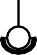 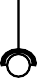 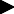 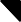 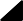 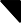 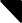 4 vérins pneumatiques	1 vérin hydrauliquemontés en porte à fauxFormulaire et exemple de calcul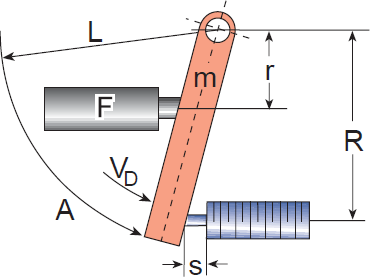 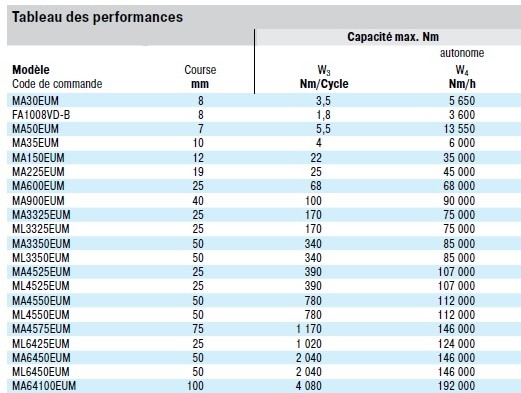 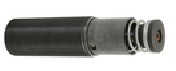 Pour calculer le débit, vous utiliserez la relation (1) ou (2) en fonction des unités choisies.Débit volumique : Qv ou QC’est le volume de fluide qui s’écoule au travers d’une section droite pendant une unité de temps.Q : débit volumique en m3/sS : section en m2V : vitesse du fluide en m/sCependant, l’unité du système international est trop grande et peu commode à manipuler en hydraulique industrielle. C’est pourquoi, pour exprimer un débit, on lui préfère le litre par minute : L/min.L’expression précédente devient :Q : débit volumique en L/minS : section en cm2V : vitesse du fluide en m/sCette relation ne semble pas homogène au niveau des unités, mais le 6 tient compte des conversions.Caractéristiques des pompes :Cylindrée : C’est le volume d’huile théorique débité par tour.Unité : cm3/tr ou L/trDébit : C’est le volume débité par unité de temps.Q : débit réel délivré par la pompe en L/min cyl : cylindrée en L/trN : vitesse de rotation de la pompe en tr/min ηvol: rendement volumétrique de la pompePuissance : En sortie de pompe :Ph : puissance hydraulique en sortie de pompe en kW p : pression en barsQ : débit réel délivré par la pompe en L/minEn entrée de pompe :Pm : puissance mécanique sur l’arbre de la pompe en kW ηg : rendement global de la pompeηm : rendement mécanique de la pompe ηvol: rendement volumétrique de la pompeRappel : 1 L = 1 dm3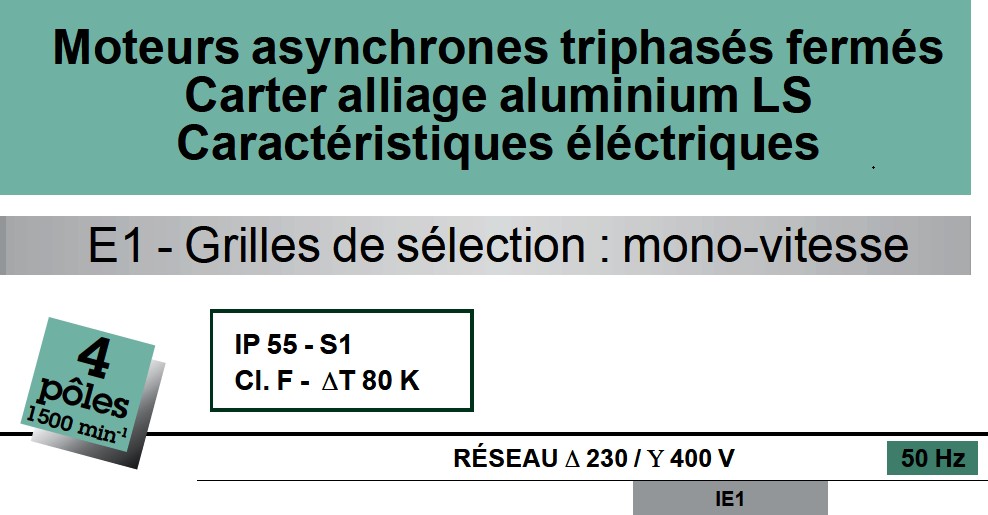 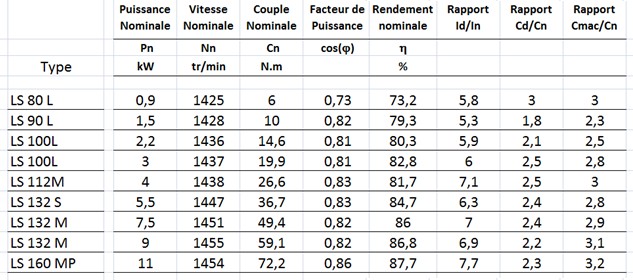 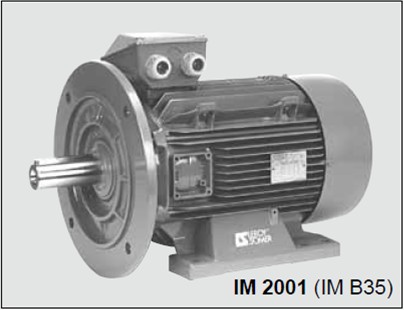 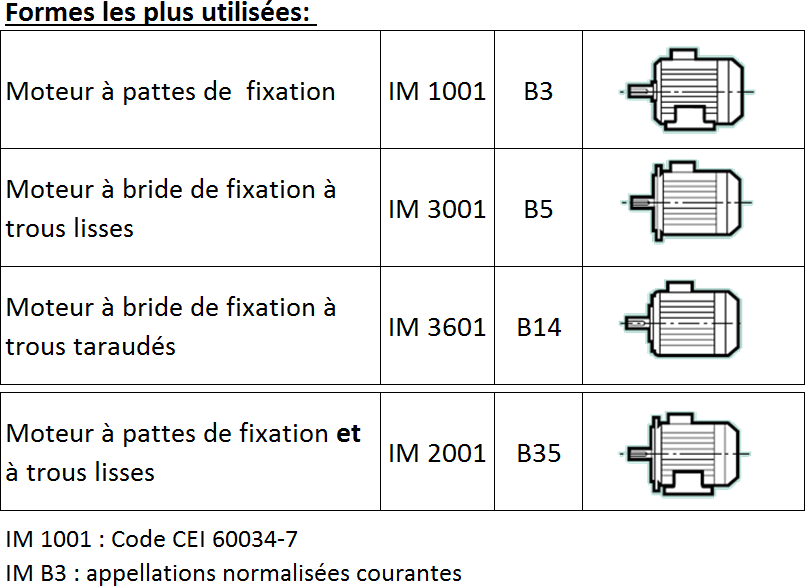 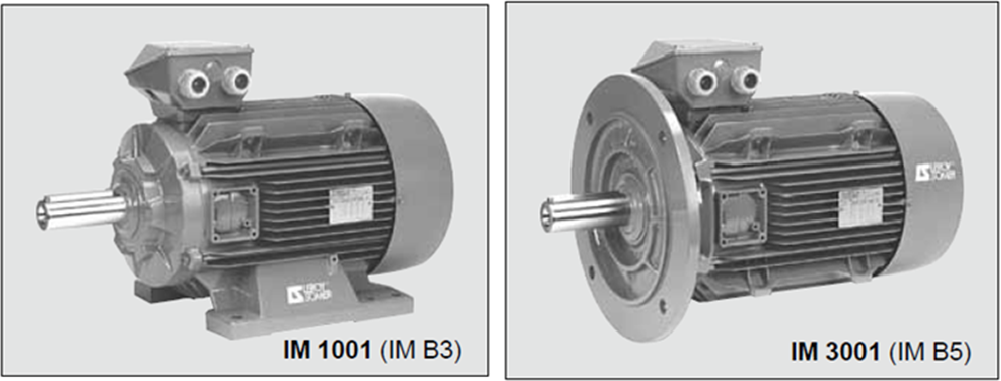 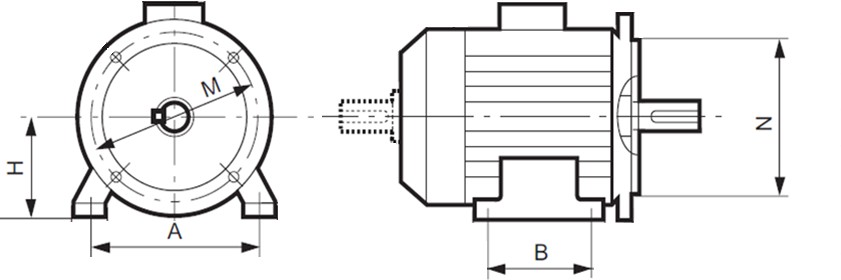 GLISSIERES DE FIXATION DES MOTEURS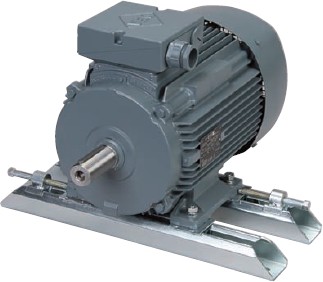 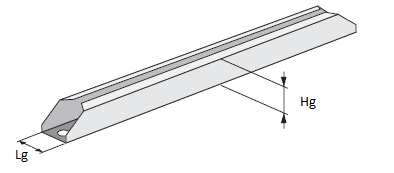 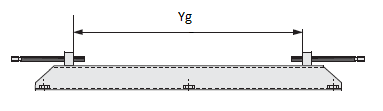 Hg : hauteur, Lg largeur, Yg : longueur utile Toutes les dimensions sont données en millimètreASYNCHRONES ALTISTART 01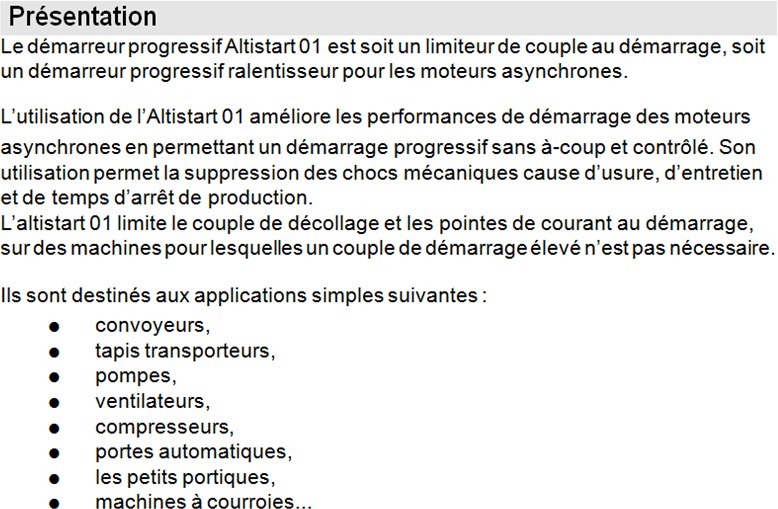 Contrôle d'une phase d'alimentation dumoteur (monophasé ou triphasé) pour la limitation du courant au démarrage Exemple ATS 01N2 :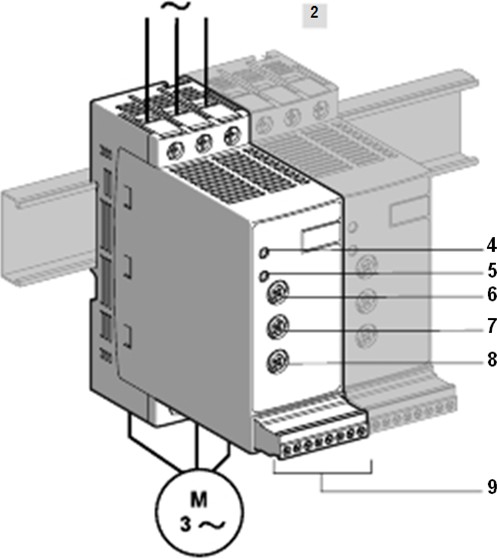 - DEL verte signalisation: produit sous tension- DEL orange signalisation : moteur alimenté sous tension nominale- potentiomètre de réglage temps de démarrage- potentiomètre de réglage charge démarrage (limitation courant démarrage)- potentiomètre de réglage temps de ralentissement- connecteur de câblageDOCUMENT TECHNIQUE DT9 : CARACTERISTIQUES ALTISTART 01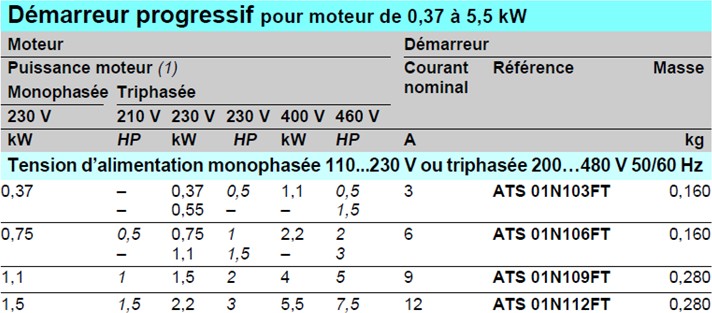 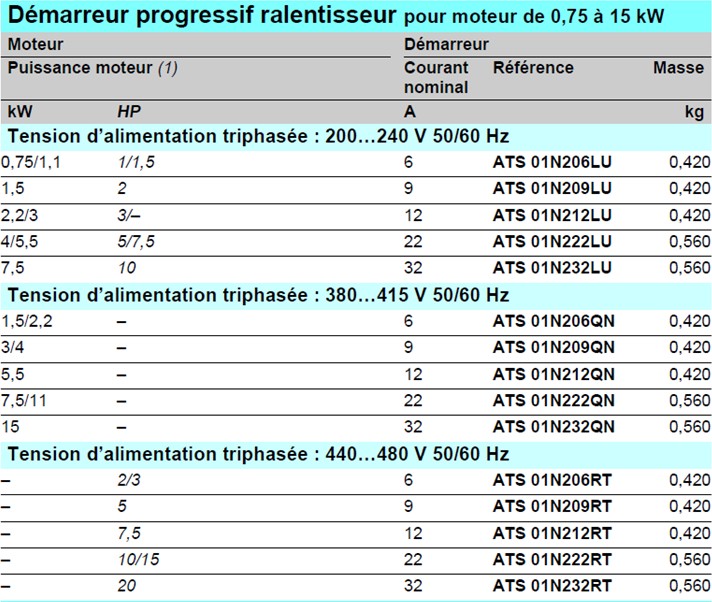 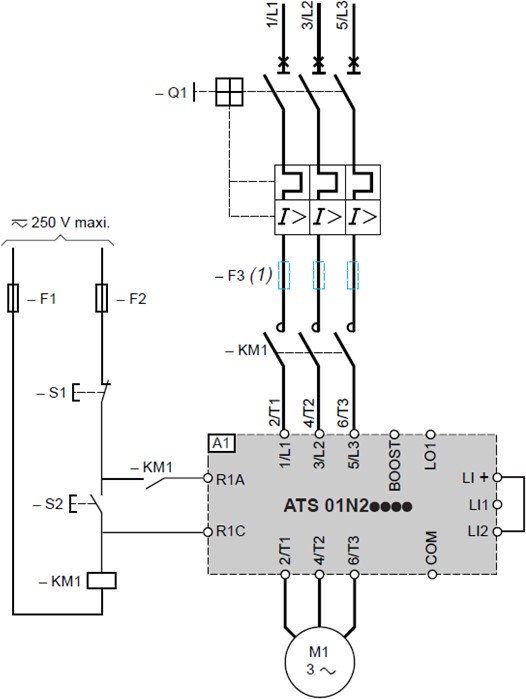 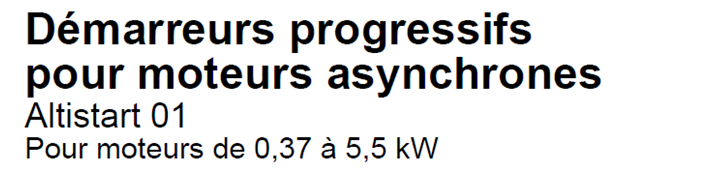 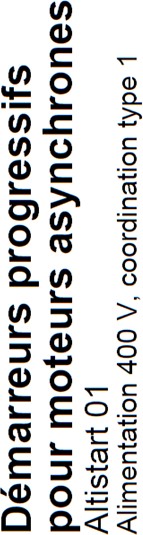 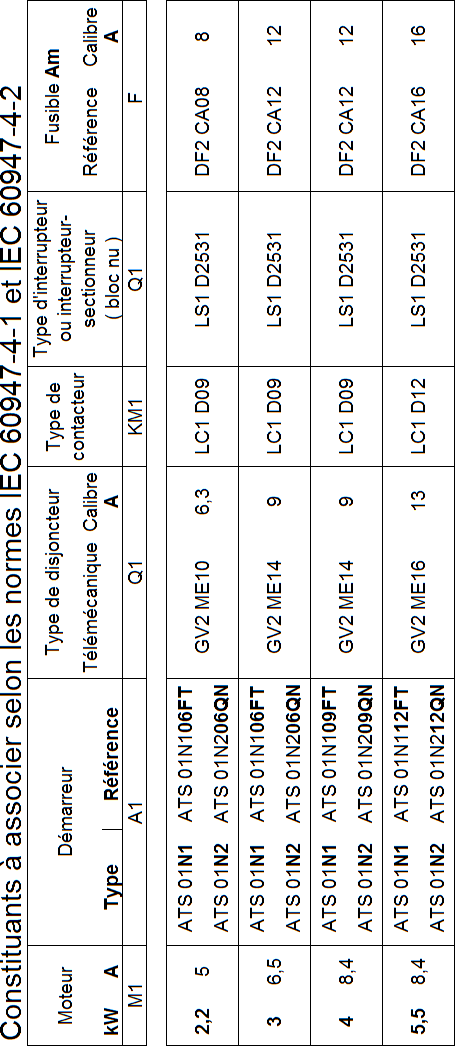 Unités de mesure :VD : vitesse d’impact sur l’amortisseur F : force motricen : nombre de cycle par heure s : course d’amortissementR : dist. entre pivot et pt d’installation amort. r : dist. entre pivot et pt d’application de Fm/s Ncycle/h mm mW1 : Energie cinétique par cycleNm ou JVD : vitesse d’impact sur l’amortisseur F : force motricen : nombre de cycle par heure s : course d’amortissementR : dist. entre pivot et pt d’installation amort. r : dist. entre pivot et pt d’application de Fm/s Ncycle/h mm mW2 : Energie motrice par cycleNm ou JVD : vitesse d’impact sur l’amortisseur F : force motricen : nombre de cycle par heure s : course d’amortissementR : dist. entre pivot et pt d’installation amort. r : dist. entre pivot et pt d’application de Fm/s Ncycle/h mm mW3 : Energie totale par cycleNm ou JVD : vitesse d’impact sur l’amortisseur F : force motricen : nombre de cycle par heure s : course d’amortissementR : dist. entre pivot et pt d’installation amort. r : dist. entre pivot et pt d’application de Fm/s Ncycle/h mm mW4 : Energie totale par heureNm/h ou J/hVD : vitesse d’impact sur l’amortisseur F : force motricen : nombre de cycle par heure s : course d’amortissementR : dist. entre pivot et pt d’installation amort. r : dist. entre pivot et pt d’application de Fm/s Ncycle/h mm mme : masse effectivekgVD : vitesse d’impact sur l’amortisseur F : force motricen : nombre de cycle par heure s : course d’amortissementR : dist. entre pivot et pt d’installation amort. r : dist. entre pivot et pt d’application de Fm/s Ncycle/h mm mm : masse à freinerkgVD : vitesse d’impact sur l’amortisseur F : force motricen : nombre de cycle par heure s : course d’amortissementR : dist. entre pivot et pt d’installation amort. r : dist. entre pivot et pt d’application de Fm/s Ncycle/h mm mABHMNLS 80 L12510090165130LS 90 L14012590165130LS 100L160140100215180LS 112M190140110215180LS 132 S216140130265230modèleHgLgYgG 8 PM4060368G 10 PM5060368G 12 PM6060368